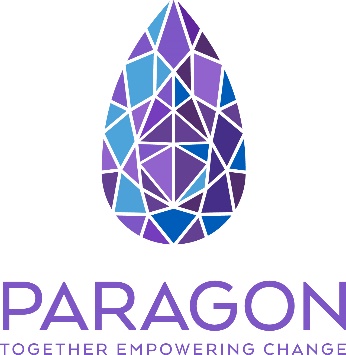 Client Details Client Details Client Details Client Details Client Details Name:Name:Name:Name:Name:I give consent for my details to be forwarded to Paragon:Client Signature                                                             or verbal consent given                Yes                      NoI give consent for my details to be forwarded to Paragon:Client Signature                                                             or verbal consent given                Yes                      NoI give consent for my details to be forwarded to Paragon:Client Signature                                                             or verbal consent given                Yes                      NoI give consent for my details to be forwarded to Paragon:Client Signature                                                             or verbal consent given                Yes                      NoI give consent for my details to be forwarded to Paragon:Client Signature                                                             or verbal consent given                Yes                      NoAddress:Post Code:May we send letters to this address?                     Yes/NoPhone:Home :                                                                       Mobile:Will anyone else answer?                                         Yes/NoMay we leave a text message?                                Yes/NoEmail:Address:Post Code:May we send letters to this address?                     Yes/NoPhone:Home :                                                                       Mobile:Will anyone else answer?                                         Yes/NoMay we leave a text message?                                Yes/NoEmail:Address:Post Code:May we send letters to this address?                     Yes/NoPhone:Home :                                                                       Mobile:Will anyone else answer?                                         Yes/NoMay we leave a text message?                                Yes/NoEmail:Address:Post Code:May we send letters to this address?                     Yes/NoPhone:Home :                                                                       Mobile:Will anyone else answer?                                         Yes/NoMay we leave a text message?                                Yes/NoEmail:Address:Post Code:May we send letters to this address?                     Yes/NoPhone:Home :                                                                       Mobile:Will anyone else answer?                                         Yes/NoMay we leave a text message?                                Yes/NoEmail:DOBAgeAgeGenderGenderEthnic OriginEthnic OriginEthnic OriginSexual OrientationSexual OrientationChild 1 NameDOB/AgeGenderLiving with Client            Yes/NoSchool:Child 1 NameDOB/AgeGenderLiving with Client            Yes/NoSchool:Child 2 NameDOB/AgeGenderLiving with Client            Yes/NoSchool:Child 2 NameDOB/AgeGenderLiving with Client            Yes/NoSchool:Child 3 NameDOB/AgeGenderLiving with Client            Yes/NoSchool:Please add any additional children here:Please add any additional children here:Please add any additional children here:Please add any additional children here:Please add any additional children here:REFERRAL INFORMATION (must be completed for all referrals)Brief Description of client’s current situation, type of abuse, assault, historical or recentHave any incidents been reported to the police?  Incident Number / Name of OfficerPlease state any other issues:Drugs                  Yes/NoAlcohol                Yes/NoMental Health    Yes/NoSelf-harm            Yes/No Additional vulnerabilities and/or risk factors for person referred:Other agencies involved:Other agencies involved:GP and Surgery Name:GP Phone number:GP and Surgery Name:GP Phone number:Details of Partner/Ex-PartnerDetails of Partner/Ex-PartnerName of Partner/Ex-Partner:Date of Birth: Do they reside at the same address:-        Yes/NoRelationship:                                                Partner                            Ex-partner          Name of Partner/Ex-Partner:Date of Birth: Do they reside at the same address:-        Yes/NoRelationship:                                                Partner                            Ex-partner          Other informationOther informationLinks to military:Links to military:Has the client ever been subject to a previous MAPPA      Yes/NoIf yes please give details:Has the client ever been subject to a previous MAPPA      Yes/NoIf yes please give details:Referrer:SignatureDateData Protection Statement (please read to the client)By submitting this referral form to Paragon, you agree to our processing your personal information in order to assess your housing needs and manage and develop any services we provide for you or negotiate on your behalf.If you are offered a place at one of our refuges or safe houses we may need to pass your information to the landlord, although we only do this on the understanding they keep the information confidential.  We may also disclose your information if we have a duty to do so, or if the law allows us to.As data controller, we will not keep your information longer than necessary and will strive to keep it up to date.  You have the right, under the Data Protection Act 1998, to see and if necessary, correct personal data we hold about you.